Proponuję  też  link  z  piosenkami karaoke: „Gruszka”, „Pomidor”, „Ogórek” https://mamotoja.pl/piosenki-dla-dzieci-o-owocach-i-warzywach,aktualnosci-artykul,18617,r1p1.html 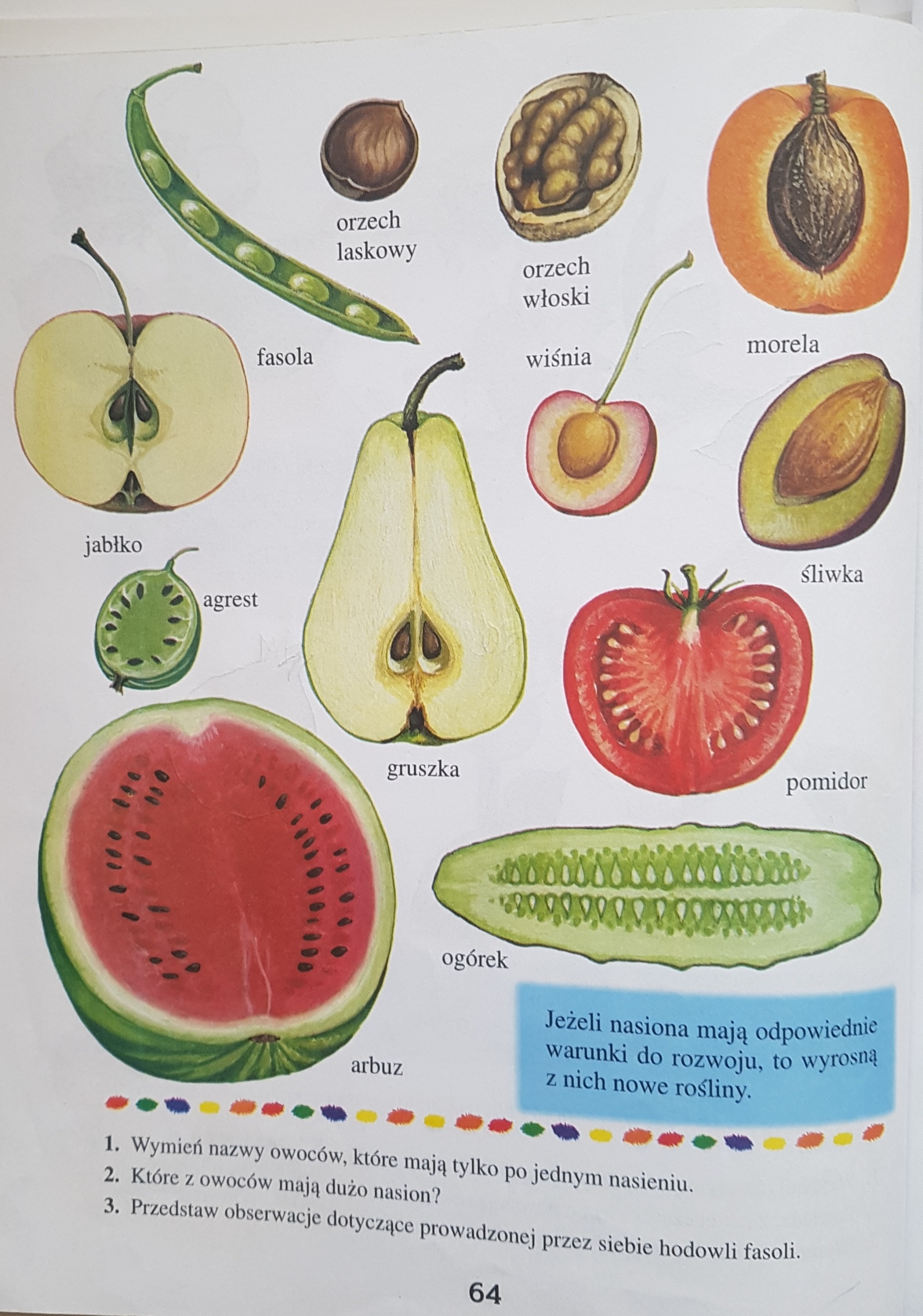 